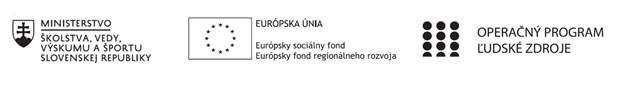 Správa o činnosti pedagogického klubu Príloha:Prezenčná listina zo stretnutia pedagogického klubuZáznam z online stretnutia prostredníctvom aplikácie MS TEAMs Príloha správy o činnosti pedagogického klubu             -PREZENČNÁ LISTINAMiesto konania stretnutia: Gymnázium sv. Cyrila a MetodaDátum konania stretnutia:  19. 10. 2020Trvanie stretnutia: od    14:15 hod.	do 17:15 hod.Zoznam účastníkov/členov pedagogického klubu:Meno prizvaných odborníkov/iných účastníkov, ktorí nie sú členmi pedagogického klubu  a podpis/y:Prioritná osVzdelávanieŠpecifický cieľ1.1.1 Zvýšiť inkluzívnosť a rovnaký prístup ku kvalitnému vzdelávaniu a zlepšiť výsledky a kompetencie detí a žiakovPrijímateľSpojená katolícka škola, Farská 19, 949 01 NitraNázov projektuZvýšenie kvality vzdelávania na Gymnáziu sv. Cyrila a Metoda v NitreKód projektu  ITMS2014+312011V634Názov pedagogického klubu 5.6.1. Pedagogický klub matematickej gramotnostiDátum stretnutia  pedagogického klubu19.10.2020Miesto stretnutia  pedagogického klubuGymnázium sv. Cyrila a Metoda, Farská 19, NitraMeno koordinátora pedagogického klubuPaedDr. Ján Šunderlík, PhD.Odkaz na webové sídlo zverejnenej správywww.gcm.skManažérske zhrnutie:Druhé stretnutie v mesiaci október bolo náhradou za nezrealizované stretnutie z marca 2020. Jeho náplň bola čiastočne upravená, hlavne čo sa týka zadania maturitných otázok. Ďalej pokračovalo zameraním na využívanie IKT vo vyučovaní matematiky v súvislosti s dištančným vzdelávaním a venovali sme sa aj didaktickému problému používania neštruktúrovaných problémov.     kľúčové slová : IKT, finančná gramotnosť, neštruktúrované problémy Hlavné body, témy stretnutia, zhrnutie priebehu stretnutia:Pôvodný plánovaný programZávery a odporúčania:Presunuté stretnutie z marca obsahovo doplnilo plánované prvé októbrové stretnutie. Prínosné bolo, že sa členovia pedagogického klubu mohli navzájom poinformovať o možnostiach dištančnej výučby matematiky. Taktiež sme si prehĺbili vedomosti o používaní neštruktúrovaných problémov.  Vypracoval (meno, priezvisko)PaedDr. Ján Šunderlík, PhD.Dátum19.10.2020PodpisSchválil (meno, priezvisko)PaedDr. Ján Šunderlík, PhD.Dátum19.10.2020PodpisPrioritná os:VzdelávanieŠpecifický cieľ:1.1.1 Zvýšiť inkluzívnosť a rovnaký prístup ku kvalitnému vzdelávaniu a zlepšiť výsledky a kompetencie detí a žiakovPrijímateľ:Spojená katolícka škola, Farská 19, 949 01 NitraNázov projektu:Zvýšenie kvality vzdelávania na Gymnáziu sv. Cyrila a Metoda v NitreKód ITMS projektu:312011V634Názov pedagogického klubu:5.6.1. Pedagogický klub matematickej gramotnostič.Meno a priezviskoPodpisInštitúcia1.PaedDr. Ján Šunderlík, PhD.Prítomný cez MS TEAMsGymnázium sv. Cyrila a Metoda v Nitre2.Mgr. Kopček PeterPrítomný cez MS TEAMsGymnázium sv. Cyrila a Metoda v Nitre3.Mgr. Žáková LeaPrítomný cez MS TEAMsGymnázium sv. Cyrila a Metoda v Nitre4.Mgr. Mitošinková JanaPrítomný cez MS TEAMsGymnázium sv. Cyrila a Metoda v Nitre5.Mgr. Lucia MiklášováPrítomný cez MS TEAMsGymnázium sv. Cyrila a Metoda v Nitre6.Mgr. Jozef ČujdíkPrítomný cez MS TEAMsGymnázium sv. Cyrila a Metoda v Nitre7.Mgr. Viera TibenskáPrítomný cez MS TEAMsGymnázium sv. Cyrila a Metoda v Nitreč.Meno a priezviskoPodpisInštitúcia